PLANET TOYS d.o.o.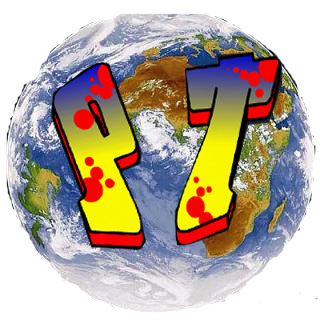 K A T A L O GAkcijske igre i igračkeDruštvene igrePlišane igračkeOstale igre i igračke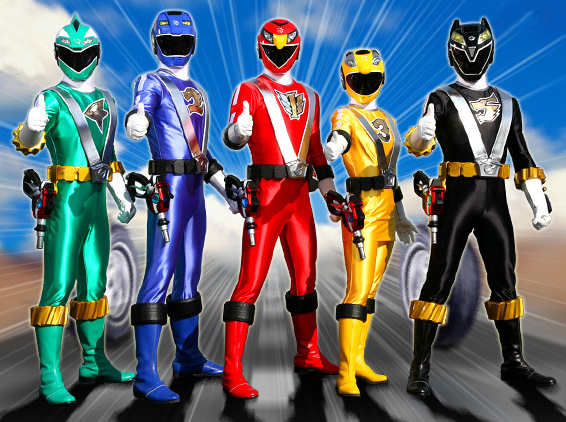 Samo kod nas u novome izdanju još bolji i jači Power Rangers.Nudimo vam mogućnost kupovine : *Power Rangers Pack (5 in 1)*Power Rangers Booster (1 in 1)Pri kupnji Power Rangers Pack dobivate 20 % popustaCijena packa : 100 knCijena Bustera : 25 kn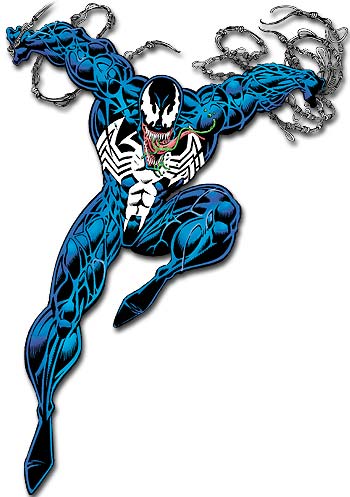 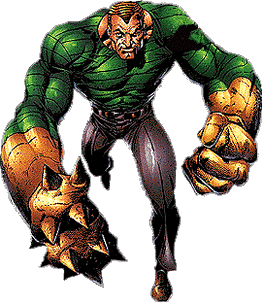 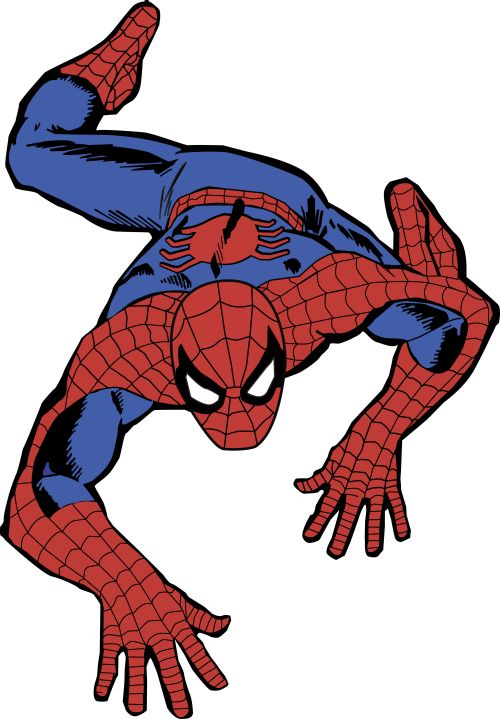 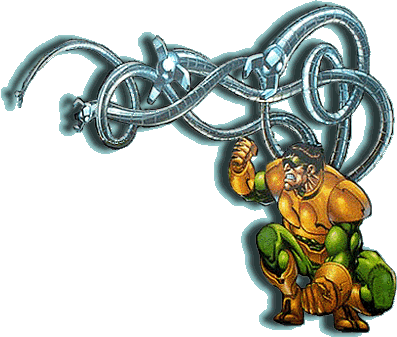 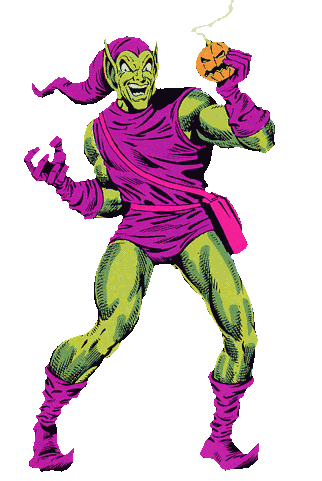 Budite i vi dio TMNT klana i borite se protiv zla.Kod nas pronađite vašeg omiljenog lika iz crtanoga filma i skupa s njim pobijedite zlo.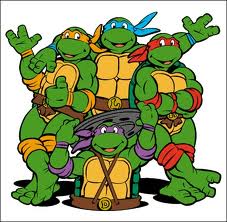 TMNT  likovi u paketu: 120 knTMNT zasebno: 30 kn (poklon oprema)TMNT karte (deck): 75 kn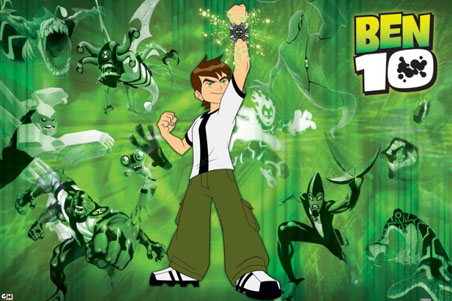 Svijet je napadnut! Pomozite BEN-u da otjera zle sile u galaksiju.Stavi i ti svoj BEN 10 sat na ruku i neka borba otpočne.Secundari pack: 140 kn + 10% popusta ( Ben 10 + 3 evoluirana bića + Ben 10 sat )Primari pack: 180 kn + 20% popusta ( sve to + novih 5 evoluiranih bića ) 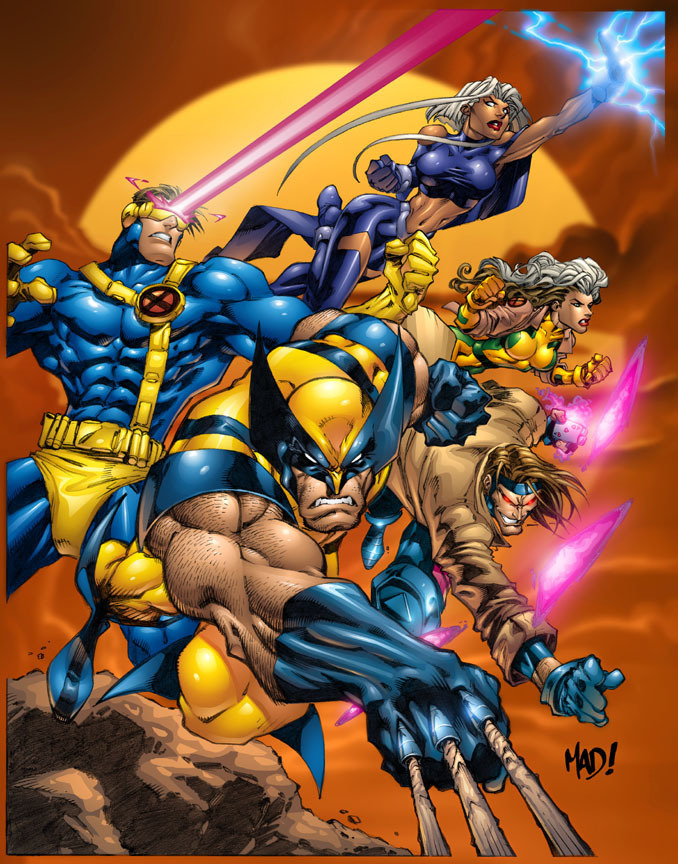 Mutanti trebaju tvoju pomoć. Spasite svijet od onih koji ga uništavaju i bore se protiv dobra.Kupi i ti svog omiljenog lika i kreni u nove pohode.!Cijena jedne igračke: 30 knCijena paketa (6 in 1): 160 knZa 4 kupljene igračke petu dobivate gratis.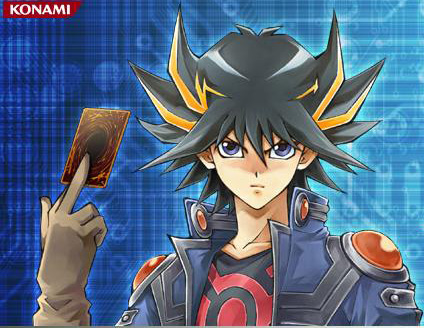 Skupa s Yugiem pronađite Božanske karte i spasite svijet.Yugi i ekipa čekaju te i kod nas na policama sa svom mogućom opremom za kartaške dvoboje.Yu-Gi-OH Deck : 100 kn (Spelcaster, Worrior, Water, Elemental, Ston i ostale vrste.)Yu-Gi-OH Booster: 25kn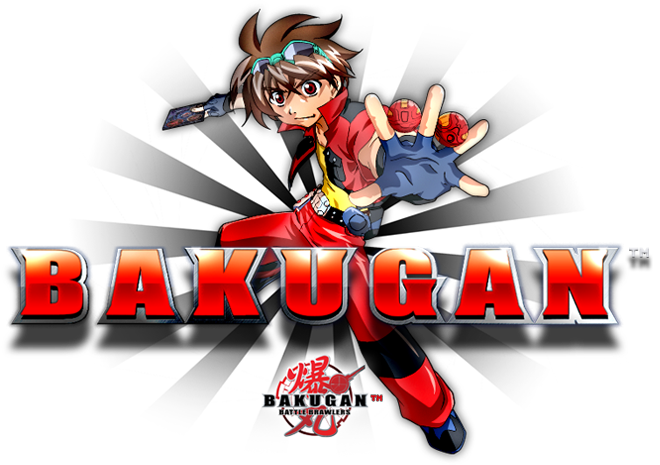 Uzmi u ruke izbacivač i svog BAKUGANA i započni turnir.Postani najbolji od najboljih. Ti to možeš!Bakugan paket (izbacivač + 3 BAKUGAN evoluirane loptice) : 110 kn + 1 loptica gratis. 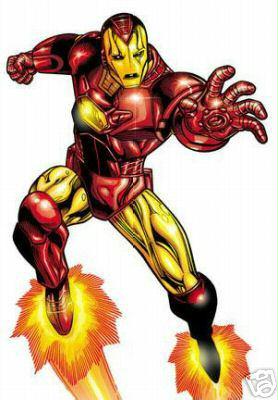 Vaš super heroj došao je po vas, da li ste spremni za let.Poletite skupa s IRON-MAN-om i pobijedite zle sile.Vaš Super heroj očekuje vas i kod nas na policama, i garantira vam igru i zabavu.Cijena : 80 kn za kupljena 2 Iron-Man-a, trećeg dobijete gratis.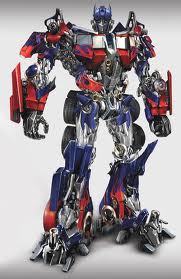 Optimus Prime i ostali automoti čekaju tebe!Pridružite im se i krenite u nove pustolovine i borbu sa Megatronom i ekipom koji žele zavladati svijetom.Cijena Transformers paketa ( 5 in 1) : 200 kn + 1 Transformers gratis (po vašem izboru)Cijena jednog Transformersa: 50 kn + sva oprema za robota.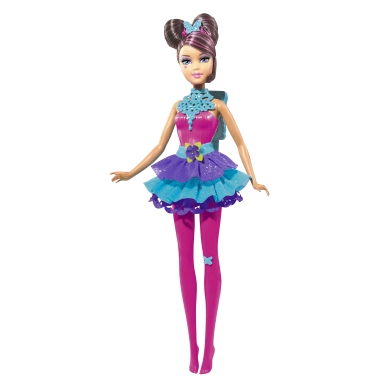 	Letjeti u visini do novih visina bajka zabave s ovom čarobnom  lutkom.Cijena: 200,00kn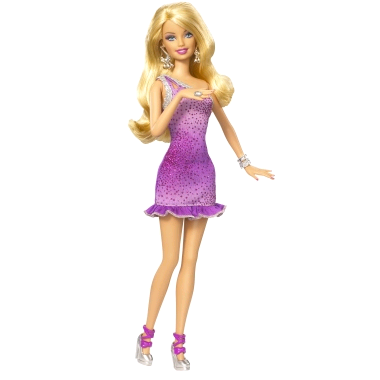 	Ova predivna lutka da je glamur ženski najbolji prijatelj.	Cijena: 100,00 kn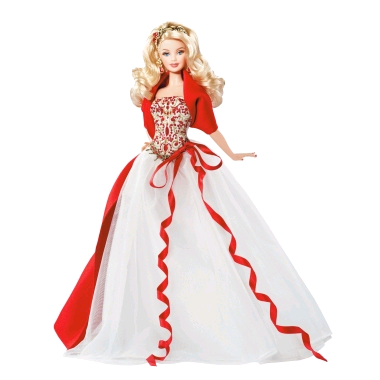 Dodaj ljepotu i glamur za svoj odmor sa ovom uzbudljivom lutkom.Cijena: 200,00 kn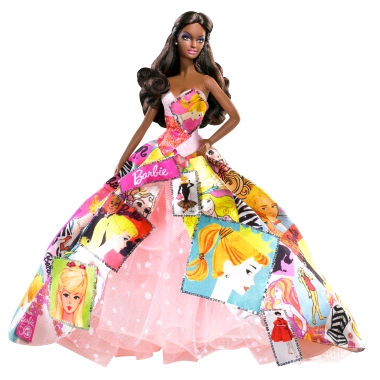 Slaviti desetljeća Barbie lutke, originalnost i stil s ovom bezvremenskom uspomenom.Cijena: 150,00 kn 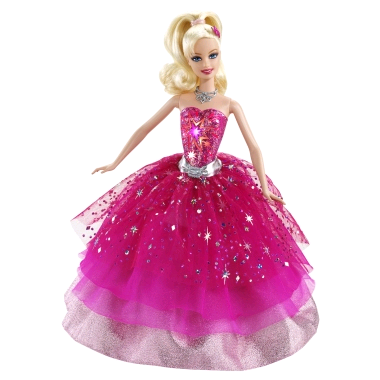 Dvostruki modni play-time vaše kćeri s lutkom koja prelazi iz jednog odijela u drugi.Cijena: 200,00 kn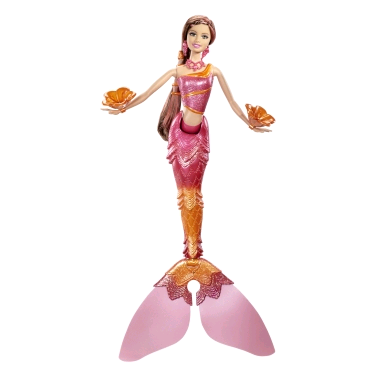 	Ova čarobna sirena voli se igrati u vodi, zaigrajte se i vi skupa sa njom.	Cijena: 50,00 kn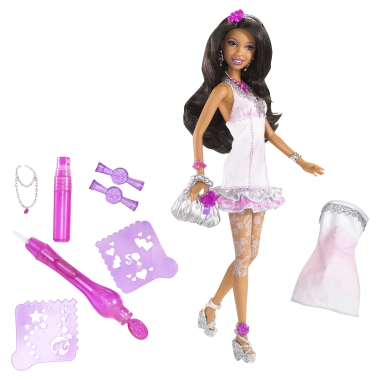 	Prilagodi i transformiraj izgled svoje Barbie lutke iznova i iznova.Cijena: 150,00 kn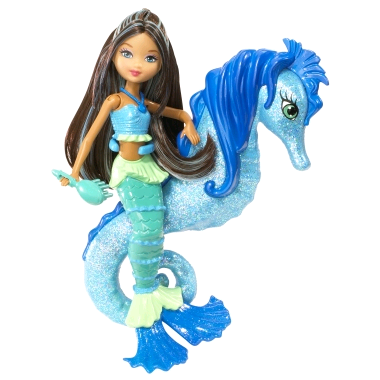 Zaroni u svijet stajlinga sa lutkom inspiriranom očaravajućom Barbie avanturom.Cijena: 200,00 kn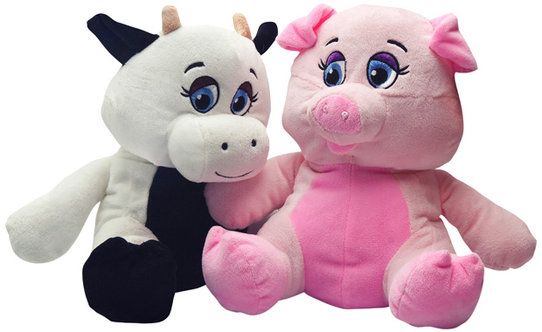  Cijena: 99,99 kn	Nole Dogs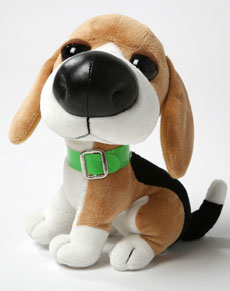 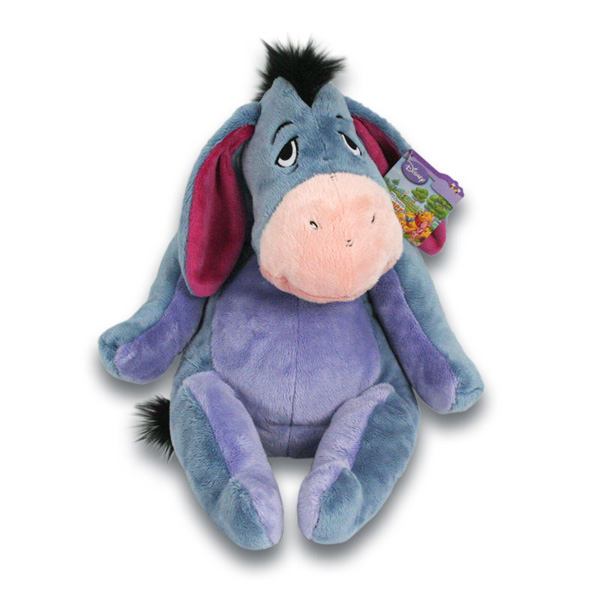 	Cijena: 75,00 knCijena: 45,00 kn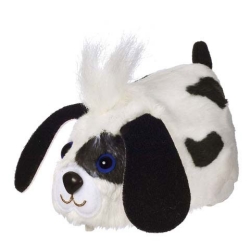 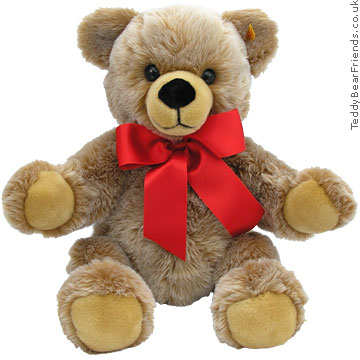 Cijena: 35,00 kn	Cijena: 50,00 kn	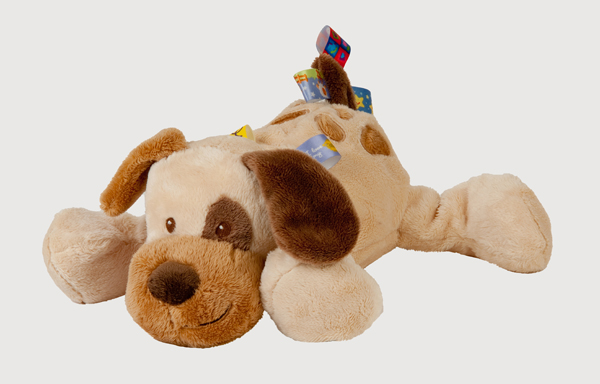 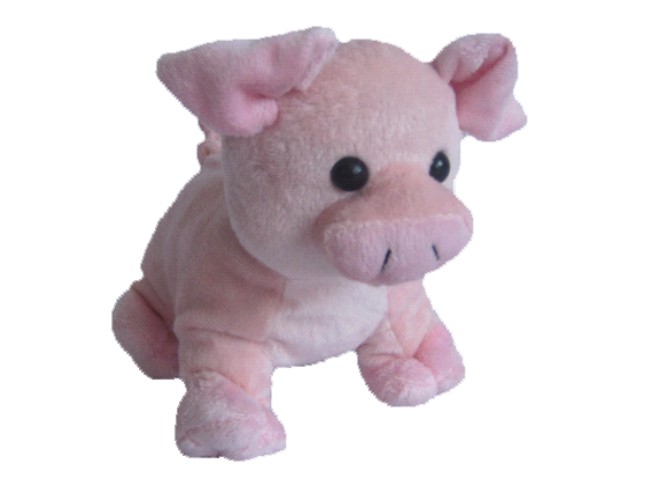 Cijena: 55,00 kn	Cijena: 30,00 kn	 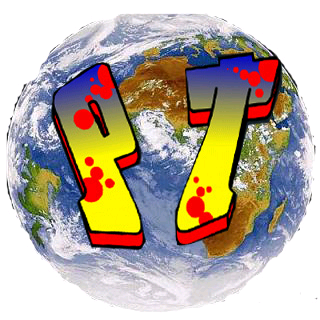 